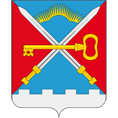 СОВЕТ ДЕПУТАТОВСЕЛЬСКОГО ПОСЕЛЕНИЯ АЛАКУРТТИКАНДАЛАКШСКОГО РАЙОНАЧЕТВЕРТОГО СОЗЫВАРЕШЕНИЕот «28» октября 2019 года                                                                                № 564О передаче органам местного самоуправления муниципального образования Кандалакшский район части полномочий по решению вопросов местного значения муниципального образования сельского поселения Алакуртти на 2020 годВ соответствии с Федеральным законом от 06.10.2003 № 131-ФЗ «Об общих принципах организации местного самоуправления в Российской Федерации», Уставом муниципального образования Кандалакшского района Мурманской области и Уставом сельского поселения Алакуртти Кандалакшского районана основании открытого голосования Совет депутатов сельское поселение Алакуртти Кандалакшского района РЕШИЛ:1. Передать муниципальному образованию Кандалакшский район осуществление в 2020 году полномочий по решению вопросов местного значения муниципального образования сельское поселение Алакуртти Кандалакшского района:Контроль за исполнением бюджета сельского поселения Алакуртти – в  части внешнего муниципального финансового контроля;Создание условий для организации досуга и обеспечения жителей поселения услугами организаций культуры.2. Совету депутатов муниципального образования сельское поселение Алакуртти Кандалакшского района заключить соглашение с Контрольно-счетным органом муниципального образования Кандалакшский район о приеме-передаче части полномочий по осуществлению внешнего муниципального финансового контроля, согласно п.п. 1.2 настоящего решения.3. Администрации муниципального образования сельское поселение Алакуртти Кандалакшского района заключить соглашение с администрацией муниципального образования Кандалакшский район о приеме-передаче части полномочий по решению вопросов местного значения, согласно п.п. 1.2 настоящего решения.4. Опубликовать настоящее решение в информационном бюллетене «Алакуртти – наша земля» и на официальном сайте администрации сельского поселения Алакуртти Кандалакшского района.5. Настоящее решение вступает в силу со дня его официального опубликования.Глава сельского поселения Алакуртти                                                   А.П. Самарин                                                               